WORLESTON & DISTRICT PARISH COUNCILANNUAL PARISH COUNCIL MEETINGTo be held at Worleston Village Hall 7.00pm 18th May 2023Clerk to the Parish Council: Helen Exley, Daisy Bank Farm, off Top Farm Lane, Cholmondeston, Cheshire CW7 4DR 01270 528768   E mail: clerk@worlestondistrict-pc.gov.uk All members of the public are welcome to attend.AGENDAElection of Chair for meetings held on 18th May 2023Election of Chairman for Worleston & District Parish Council Election of Vice Chairman for Worleston & District Parish CouncilElection of Responsible Financial OfficerCouncillor Vacancy for Aston Juxta Mondrum – Co-optionPublic Forum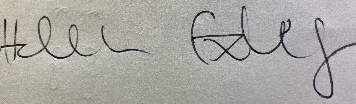 Helen ExleyClerk  - Worleston Parish Council9th May 2023